NARROW IT DOWN!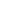 Name:History Day Theme: General Interest: Years or era: Narrow topic: Research question ideas:Sample